KO01 – Create Internal Order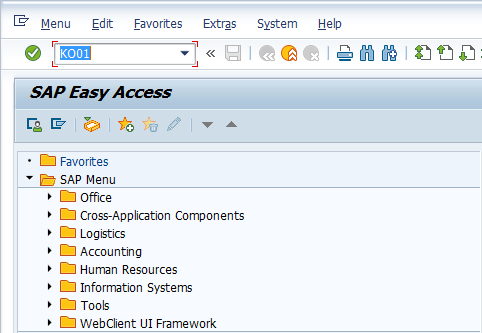 Input KO01 in Transaction Box and press Enter keySet Controlling Area Screen.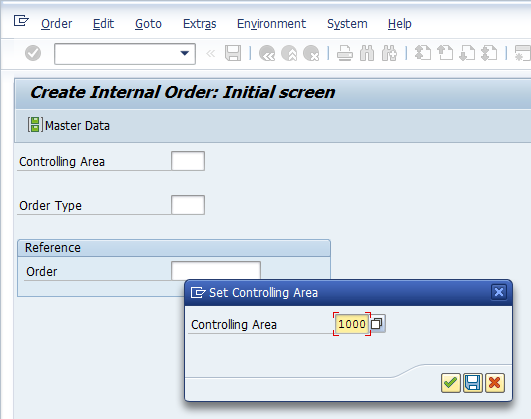 Controlling Area: Input or select controlling area with the help of F4 keyPress Enter keyCreate Internal Order Initial Screen.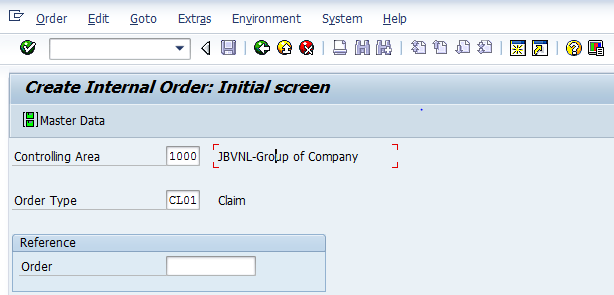 Order Type: Select order type with the help of F4 keyPress Enter keyCreate Internal Order Master Data Screen.Assignment Tab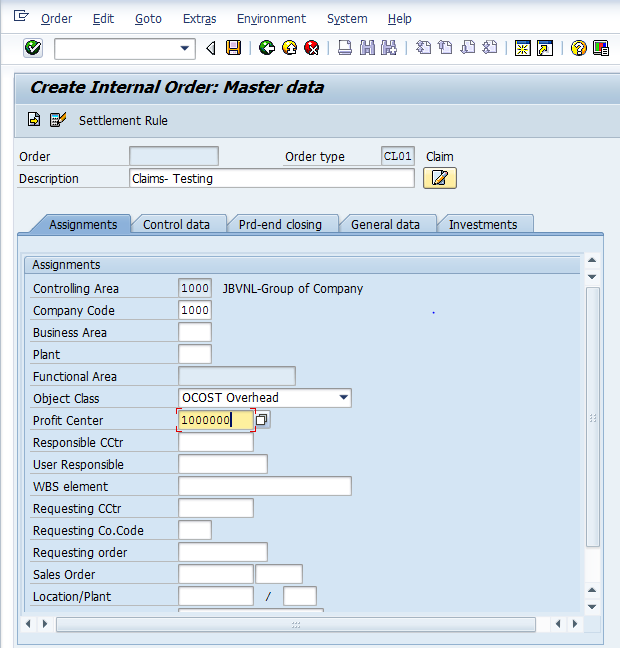 Description: Input required descriptionCompany Code: Input relevant company codePlant: Input or select plant with the help of F4 keyProfit Center: Input or select cost center with the help of F4 keySelect Control data tabCreate Internal Order Master Data Screen.Control data Tab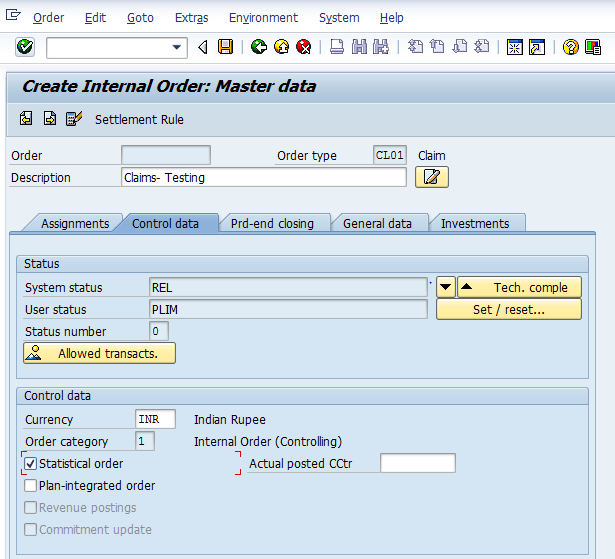 Currency: Input or select the currency with the help of F4 keyStatistical Order: Select statistical orderClick on Save icon or press Ctrl+S keys to save the data.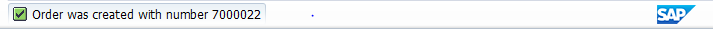 The order was created message appears at bottom of the screenManual End